Temat dnia dzisiejszego: „Symbole narodowe – godło”Cele:Poznanie godła – symbolu narodowegoKształtowanie oraz wzmacnianie mięśni stóp i nóg, wyrabianie nawyku prawidłowej postawy ciałaPropozycje do realizacji tematu:Znak – słuchanie wiersza M. Łaszczuk.ZnakMaria ŁaszczukCzy wiesz, jaki to znak:w czerwonym polu biały ptak?Wiem – odpowiedział Jędrek mały.– To jest znak Polski: orzeł biały.Rozmowa na temat przeczytanego wiersza. Rodzic wyjaśnia dziecku, co to jest symbol narodowy – znak Polski, którym jest orzeł biały. Rodzic prezentuje dziecku godło Polski. Dziecko opisuje, co na nim widzi. Poznaje nazwę ptaka na godle – orła białego.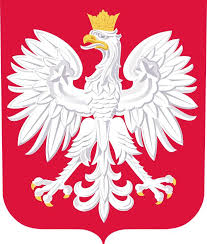 Dla chętnych – rodzic może przybliżyć dziecku legendę „O Lechu, Czechu i Rusie”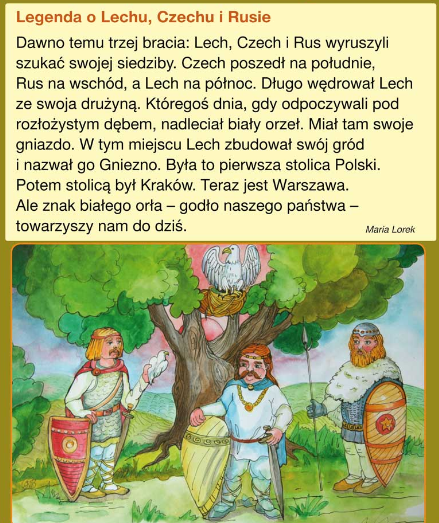 Zestaw ćwiczeń ruchowych. • flaga Polski (dostępna w domu lub wykonana 
z dzieckiem), CD z dowolną muzyką (np. pieśń patriotyczna), piłka„Kocham Cię, Polsko” – rodzic daje dziecku flagę Polski, włącza dowolną melodię (może to być wybrana pieśń patriotyczna). Dziecko faluje flagą 
w rytm muzyki.„Zwiedzamy Polskę” – dziecko z rodzicem tworzą pociąg i ruszają w podróż po Polsce. Rodzic wymienia miasta, do których dojeżdżają (Zakopane, Kraków, Warszawa, Toruń, Gdańsk, itd.)„Biało–czerwoni” – zabawa w kolory. Dziecko siedzi naprzeciwko rodzica, rodzic rzuca piłkę i wymienia kolor. Dziecko łapie ją oburącz i odrzuca. Gdy rodzic wymienia kolor biały lub czerwony, dziecko nie łapie piłki.Dla utrwalenia symboli narodowych warto odtworzyć dziecku filmik: https://www.youtube.com/watch?v=xQk8p7XY23A&ab_channel=IPNtvPL 